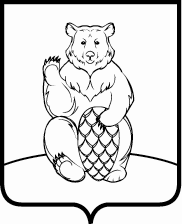 СОВЕТ ДЕПУТАТОВПОСЕЛЕНИЯ МИХАЙЛОВО-ЯРЦЕВСКОЕ В ГОРОДЕ МОСКВЕ	Р Е Ш Е Н И Е	16 февраля 2017г.                                                                                                          №9/2О внесении изменений в решение Совета депутатов от 21.07.2016г. №8/12 «Об утверждении   структуры    администрации поселения      Михайлово - Ярцевское     в городе Москве»В соответствии с пунктом 8 статьи 37 Федерального закона от 06.10.2003г. №131-ФЗ «Об общих принципах организации местного самоуправления в Российской Федерации», пунктом 6 статьи 16 Закона города Москвы от 06.11.2002г. №56 «Об организации местного самоуправления в городе Москве», руководствуясь статьей 13 Устава поселения Михайлово-Ярцевское, в целях оптимизации работы администрации поселения по решению вопросов местного значения,Совет депутатов поселения Михайлово-Ярцевское,РЕШИЛ:1. Внести с 01 марта 2017г. в решение Совета депутатов поселения Михайлово-Ярцевское от 21.07.2016г. №8/12 «Об утверждении структуры администрации поселения Михайлово-Ярцевское в городе Москве» следующие изменения:1.1. приложение к решению принять в новой редакции (Приложение).2. Контроль за выполнением настоящего решения возложить на Главу поселения Михайлово-Ярцевское Г.К. Загорского.Глава поселения		               	                             Г.К.Загорский														Приложение 														к решению Совета депутатов 														поселения Михайло-Ярцевское 														от 16.02.2017г. №9/2 «О внесении изменений в 															решение Совета депутатов от 21.07.2016г. №8/12 														«Об утверждении структуры администрации 														поселения Михайлово-Ярцевское в городе Москве»Структура администрации поселения Михайлово-Ярцевское в городе МосквеГЛАВА АДМИНИСТРАЦИИГЛАВА АДМИНИСТРАЦИИГЛАВА АДМИНИСТРАЦИИГЛАВА АДМИНИСТРАЦИИГЛАВА АДМИНИСТРАЦИИГЛАВА АДМИНИСТРАЦИИГЛАВА АДМИНИСТРАЦИИГЛАВА АДМИНИСТРАЦИИпервый заместитель главы администрациипервый заместитель главы администрациипервый заместитель главы администрациипервый заместитель главы администрациипервый заместитель главы администрациипервый заместитель главы администрациипервый заместитель главы администрацииотдел по организационным вопросамзаместитель главы администрациизаместитель главы администрациизаместитель главы администрациизаместитель главы администрацииотдел по организационным вопросамотдел бухгалтерского учета и отчетностиотдел бухгалтерского учета и отчетностиотдел по социальной и молодежной политикеотдел финансово-экономического планирования и закупокотдел жилищно-коммунального хозяйства, благоустройства и строительстваотдел по социальной и молодежной политикеотдел финансово-экономического планирования и закупокотдел жилищно-коммунального хозяйства, благоустройства и строительстваотдел по правовым и кадровым вопросамотдел по работе с предприятиями, ГОиЧС, АТЗпервичный воинский учет при администрации поселенияотдел по правовым и кадровым вопросамотдел по работе с предприятиями, ГОиЧС, АТЗпервичный воинский учет при администрации поселенияВсего:муниципальные служащие - 30 единицстарший инспектор по воинскому учету - 1 единицатехнический персонал - 3 единицыслужба делопроизводстваВсего:муниципальные служащие - 30 единицстарший инспектор по воинскому учету - 1 единицатехнический персонал - 3 единицыслужба делопроизводстваВсего:муниципальные служащие - 30 единицстарший инспектор по воинскому учету - 1 единицатехнический персонал - 3 единицыВсего:муниципальные служащие - 30 единицстарший инспектор по воинскому учету - 1 единицатехнический персонал - 3 единицытехнический персонал:водителиВсего:муниципальные служащие - 30 единицстарший инспектор по воинскому учету - 1 единицатехнический персонал - 3 единицытехнический персонал:водителиВсего:муниципальные служащие - 30 единицстарший инспектор по воинскому учету - 1 единицатехнический персонал - 3 единицы